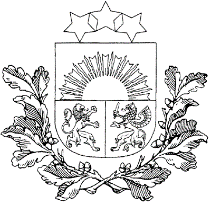 LATVIJAS REPUBLIKAIZGLĪTĪBAS UN ZINĀTNES MINISTRIJAOGRES TEHNIKUMSIzglītības iestādes reģ. Nr. 4334002981Nodokļu maksātāja reģ. Nr. 90009621093„Ogres meža tehnikums”, Aizupes, Tīnūžu pagasts, Ikšķiles novads, LV-5001,tālrunis: 650 24254, fakss 650 55202, e-pasts ovt@ovt.lvApstiprināts ar Ogres tehnikumadirektores Ilzes Brantes 2021.gada 17.marta Rīkojumu Nr.79PIKCOGRES TEHNIKUMSAUDZINĀŠANAS DARBA PROGRAMMA2021.-2023. GADAMProgrammu izstrādājadarba grupa:Luīza Taube, Linda Ozoliņa, Ilze Dzirkale, Tatajana Skābarde,Gunta Āmane, Vija Vīksna, Anita Stikute, Ivars, Rancāns,Gunita Bogdanova, Violeta Ozola, Liāna Šidlovska, Judīte Daukste.Ogre, 2021IevadsAudzināšanas darba programma ir tehnikuma reglamentējošs dokuments, kas nosaka  audzināšanas darba mērķus un uzdevumus.  Programmu izmanto ikviens grupas audzinātājs savā darbā ar audzināmajām grupām.Audzināšana ir mērķtiecīgi organizēts cilvēkdarbības process, kas virzīts uz sociālās kultūras pieredzes nodošanu no paaudzes paaudzei, uz jaunās paaudzes vērtīborientāciju un pašregulācijas  veidošanu  un  garīguma  izkopšanu. Audzināšanas procesā veidojas un attīstās personības attieksme pret cilvēku, darbu, kultūras vērtībām, dabu, sabiedrību, valsti. Audzēkņiem veidojas spējas veikt savu profesionālo darbību atbilstoši vides ilgtspējīgai attīstībai, resursus taupošai un energoefektīvai saimniekošanai, kā arī ikdienā pieņemt videi labvēlīgus un zaļajai domāšanai atbilstošus lēmumus.  Tas  nodrošina  iespēju  kļūt  par pilntiesīgiem  sabiedrības  locekļiem,  pašiem  noteikt  savu  dzīvi,  rīcību  un  būt atbildīgiem par to.Mainoties sabiedriskajām iekārtām, vairakkārt ir mainījušies priekšstati par audzināšanu. Veidojot demokrātisku sabiedrību, audzināšanas mērķis ir brīva, patstāvīga un  atbildīga  personība.  Audzēkņi jāsagatavo dzīvei  Eiropā  un pasaulē, saglabājot savu kultūras identitāti. Spēcīgu valsti var veidot tikai vesela, gudra  un  stipra  tauta,  tāpēc  audzināšanas  darbības  rezultātā  ir  jārada  audzēkņu vēlme sevi garīgi un fiziski pilnveidot, bet tas nav iespējams bez savstarpējo attiecību kultūras un sapratnes.Bez zināšanu  uzkrāšanas  būtiski  ir  iemācīt  jauno  cilvēku  integrēties sabiedrībā un nostiprināt attieksmi pret dzīves pamatvērtībām, tai skaitā pret sevi un savu veselību kā līdzekli citu vērtību iegūšanai. Personības var veidoties tikai mijiedarbībā ar pedagogu – autoritāti, kurš ir iemantojis  cieņu  un  uzticību.  Tādas  autoritātes  pamatā  ir  atbildība  par  savu uzdevumu, savstarpējo attiecību un savas personības pilnveidošanu, kā arī gatavību uzturēt nepārtrauktu dialogu ar audzēkņiem.Audzināšanas procesā veicina audzēkņiem izpratni, atbildīgu attieksmi un rīcību, kas apliecina šādas vērtības – dzīvība, cilvēka cieņa, brīvība, ģimene, laulība, darbs, daba, kultūra, latviešu valoda un Latvijas valsts. Vērtību sistēmas veidošanās un tikumu izkopšana ir process, kas turpinās visu mūžu.Programma  ir  veidota,  ievērojot  Izglītības  un  Zinātnes  ministrijas (turpmāk IZM) noteiktos  prioritāros  virzienus  audzināšanas  darbam,  Valsts izglītības satura centra (turpmāk VISC) izstrādāto metodiku un prioritātes audzināšanas jomā,  Ogres tehnikuma (turpmāk Tehnikums) prioritātes,  mērķus  un  uzdevumus,  ANO Konvenciju par bērnu tiesībām, grupu audzinātāju paraugnoteikumus un audzēkņu vecumposmu īpatnības.Galvenās prioritātes audzināšanas darbāSekmēt audzēkņu nacionālās un valstiskās identitātes un patriotisma nostiprināšanos, radot iespējas līdzdalībai tautas tradīciju un kultūrvēsturiskā mantojuma apgūšanā un saglabāšanā, tehnikuma, pilsētas sabiedriskās un kultūras dzīves veidošanā, apkārtējās vides izzināšanā un sakopšanā. Veicināt audzēkņu izpratni, atbildību un rīcību saskaņā ar saviem pienākumiem un tiesībām un atbalstīt viņu pilsonisko līdzdalību izglītības iestādes un vietējās kopienas dzīvē. Rosināt audzēkņus iesaistīties labdarībā un brīvprātīgo kustībā, veicinot tādu ētisko vērtību izkopšanu kā patiesums, taisnīgums, godīgums, nesavtība, līdzjūtība un iecietība un sekmējot paaudžu sadarbību. Motivēt pašizglītībai un pašattīstībai, paaugstinot audzēkņu atbildību par saviem mācību sasniegumiem, savu spēju, talantu un sociālo prasmju izkopšanu, savas karjeras izaugsmi un dzīves drošību.Grupas audzinātājs vistiešāk veic audzināšanas darbību un sniedz atbalstu audzināmajām grupām. Sadarbībā ar audzēkņu vecākiem, iestādes pedagogiem, atbalsta personālu un valsts un/vai pašvaldību atbildīgām institūcijām risina ar audzēkņu personības veidošanu un attīstību saistītus jautājumus, vienlaikus rūpējoties par pedagoģiski un psiholoģiski labvēlīgu grupas vidi un saliedētu kolektīvu. Vispārizglītojošo mācību priekšmetu pedagogi un profesionālo mācību priekšmetu pedagogi audzināšanas darbu veic mācību stundās, sadarbojas ar grupu audzinātājiem, citiem mācību priekšmetu pedagogiem, skolas atbalsta personālu, tehnikuma vadības komandu un vecākiem/aizbildņiem, lai audzēkņus veidotu par zinošiem, radošiem, uzņēmīgiem un atbildīgiem cilvēkiem un sekmētu audzēkņu pašattīstību un pašaudzināšanas prasmes.Mērķis: Nodrošināt iespēju katram audzēknim kļūt par pilsoniski aktīvu,  krietnu cilvēku, tikumisku, rīcībspējīgu un atbildīgu personību sabiedrībā, veicināt audzēkņos izpratni par vērtībām un tikumiem, sekmējot to iedzīvināšanu, bagātināt kultūrvēsturisko pieredzi, stiprināt piederību un lojalitāti Latvijas Republikai un Latvijas Republikas Satversmei.Apakšmērķi: Veikt audzināšanas darbu izglītības procesā, veicinot pedagogu kompetenci audzināšanas darbā un audzēkņu visaptverošu izpratni par vērtībām, standartiem un pašaudzināšanas nozīmi personības izaugsmē. Īstenojot minēto apakšmērķi, noteikti šādi rīcības virzieni: Pēctecīga un mērķtiecīga audzināšanas darba īstenošana; Pedagogu kompetenču pilnveide un metodiskā atbalsta nodrošināšana audzināšanas jomā.Veicināt audzināšanas darbā iesaistīto pušu sadarbību. Īstenojot minēto apakšmērķi, noteikti šādi rīcības virzieni: Pedagogu - izglītojamo - ģimenes sadarbības veicināšana; Izglītības iestādē audzināšanas darbā iesaistīto pušu sadarbības pilnveidošana; Tehnikuma, valsts, pašvaldības, sadarbības partneru un pašvaldības institūciju, kā arī citu starpinstucionālo iestāžu sadarbības veicināšana;Vecāku līdzdalības un līdzatbildības sekmēšana tehnikuma un audzināšanas darbā. Uzdevumi:Sekmēt nacionālās un valstiskās identitātes ētisko vērtību apzināšanos, pašrealizācijas attieksmju veidošanos un to īstenošanos izglītojamo rīcībā un uzvedībā.Iepazīstināt ar kultūras pamatnormām un uzvedības kultūru dažādās dzīves situācijā.Sekmēt saskarsmes un sociālās sadarbības prasmes, attīstīt spēju adaptēties un integrēties mainīgajā sociālajā vidē.Attīstīt spējas analizēt cilvēku savstarpējo attiecību problēmas un atrast optimālos to risinājumus.Uzvedības normu praktiska apguve dažādās dzīves situācijās, pamatojoties uz personīgās drošības, tikumības, ekoloģijas un vispārējās kultūras principiem.Sekmēt audzēkņu socializāciju daudzveidīgajā mācību stundu un ārpusstundu darbā. Audzināšanas vides veidošana grupā un audzēkņu apmācība kolektīvo un individuālo pasākumu organizācijā un novadīšanā. Sniegt izpratni par labizjūtu kā vienu no svarīgākajiem faktoriem, kas sekmē pozitīvas un savstarpēji atbalstošas pedagogu, skolēnu un vecāku attiecības izglītības vidē.Sekmēt nacionālās un valstiskās identitātes un patriotisma nostiprināšanos, radot audzēkņiem iespējas līdzdalībai tautas tradīciju un kultūrvēsturiskā mantojuma saglabāšanā un sava tehnikuma, novada/pilsētas sabiedriskās un kultūras dzīves veidošanā.Veicināt audzēkņu atbildību un rīcību saskaņā ar saviem pienākumiem un tiesībām, akcentējot cieņpilnu saskarsmi un savstarpējo attiecību kultūru.Aktualizēt izglītojamo pašpārvalžu lomu un tās nozīmīgumu izglītības iestādes darbībā un tehnikuma  vides veidošanā.Rosināt audzēkņus iesaistīties labdarībā un brīvprātīgo kustībā, veicinot paaudžu sadarbību un vienotību sabiedrībā, kā arī veicināt tādu ētisko vērtību izkopšanu kā nesavtība, līdzjūtība un iecietība.Veicināt  izpratni un atbildību par saviem pienākumiem un tiesībām, sasniegumiem pašattīstībā un karjeras izaugsmē. Veicināt Eiropas un pasaules vērtību izpratni caur Starptautiskā bakalaurāta programmu. Izglītojot un attīstot zinātkārus, zinošus un profesionāli prasmīgus audzēkņus, kas palīdz pilnveidot un attīstīt apkārtējo vidi, izmantojot starpkultūru saikni, kas atzīst mūžizglītības vērtības un nes tehnikuma vīziju un vērtības tālāk pasaulē.Audzināšanas darbs balstās uz šādiem principiem: Sadarbība – audzināšanas jautājumu risināšanā iesaistās visas ieinteresētās puses: pedagogi un izglītības darbinieki, audzēkņi, vecāki un ģimene, valsts un pašvaldības institūcijas, nevalstiskās organizācijas, sabiedrība; Sistemātiskums – nodrošināta audzināšanas darba sistēma un attīstība; Nepārtrauktība un pēctecība audzināšanas darba īstenošanā un mērķu sasniegšanā; Ilgtspēja – izglītības lēmumu pamatotība un līdzsvarota attīstība; Vienotība un veselums – audzināšanas darbība ir īstenojama vienotā izglītības procesā; Atvērtība informācijai un dialogam, sadarbībai, inovācijām.Audzināšanas darbā noteiktās prioritātes katrā no kursu grupām:1.kurss - audzēkņa dienas režīms, drošība un reaģēšana ekstrēmās situācijās, droša interneta lietošana utt., personīgā higiēna, saskarsmes prasmju veidošana, tehnikuma iekšējās kārtības noteikumu ievērošana, brīvs un vesels no atkarībām, centība.2.-3.kurss - mācību motivācijas veidošana, karjeras izvēle, pilsoniskā audzināšana un atbildība, personības vispusīga attīstība, vesela miesa, vesels gars, ģimenes loma, centība.4.kurss – tālākizglītības nozīme, pašrefleksija un kritiskā domāšana, piederība valstij, atbildība, karjeras izglītība, neatlaidība.Visās kursu grupās ieteicamās tēmas audzināšanas stundām saskaņā ar Valsts izglītības satura centra metodiskajiem ieteikumiem: Sevis izzināšana un pilnveidošanaMērķis: Sniegt atbalstu audzēknim sevis izzināšanas un mērķtiecīgas pašattīstības procesā. Uzdevumi: Radīt audzēknim iespēju izprast pašam sevi, apzināties savas attieksmes un rīcību, iegūt pieredzi, kā veidot pašam savu dzīvi, attiecības ar sevi un citiem, attīstīt pašapziņu, domāt un rīkoties patstāvīgi, uzņemoties atbildību par savu rīcību.Piederība valstijMērķis: Akcentēt audzēkņa personisko lomu un uzdevumus ģimenes attiecībās, grupas un tehnikuma dzīves pilnveidošanā, piederības veidošanā savam novadam, pilsētai, reģionam un valstiskās apziņas stiprināšanā caur pilsonisko līdzdalību un patriotismu. Uzdevumi: Veidot pozitīvas attiecības starp ģimenes locekļiem, grupas un grupas biedriem, attīstīt iniciatīvu, prasmi uzņemties pienākumus un būt atbildīgam par to izpildi, apgūt prasmes sadarboties ar vienaudžiem un dažādu paaudžu cilvēkiem, izprast un respektēt citu cilvēku atšķirības un vajadzības, stiprināt patriotismu, lojalitāti un piederību skolai, novadam, pilsētai, valstij.Pilsoniskā līdzdalībaMērķis: Veicināt audzēkņu izpratni par indivīda lomu un sabiedrības mijiedarbību, līdzatbildību par apkārtējiem procesiem un pilsoniskās aktivitātes nozīmi sabiedrisko notikumu veidošanā un dzīves kvalitātes uzlabošanā. Uzdevumi: Apgūt prasmes iesaistīties daudzveidīgā sabiedriskajā darbībā un veidot priekšstatus par pilsoniskās līdzdalības iespējām, veidot izpratni par savām un citu tiesībām un pienākumiem un to ievērošanu, analizēt savu pieredzi un attīstīt kritisko spriestspēju par sabiedriskajiem un politiskajiem procesiem, veidot tolerantu attieksmi pret citādo sev līdzās, attīstīt prasmes, atbildību un pilnveidot kompetences ilgtspējīgas attīstības jautājumos.Karjeras izvēleMērķis: Sekmēt audzēkņu izpratni par izglītības lomu cilvēka dzīvē un veicināt mērķtiecīgu karjeras izvēli, atbilstoši darba tirgus tendencēm.Uzdevumi: Apzināties mācību, darba un saturīga brīvā laika pavadīšanas nozīmi karjeras izvēles procesā, veidot prasmi salīdzināt un samērot personiskos sasniegumus un īpašības ar tiem nosacījumiem, kas nepieciešami tālākai izglītības turpināšanai un savas karjeras veidošanai, attīstīt prasmes, kas nepieciešamas savas karjeras attīstības plānošanā, lai sekmīgi konkurētu darba tirgū.Veselība un videMērķis: Rosināt audzēkņus ievērot veselīgu dzīvesveidu un izprast apkārtējo vidi kā nosacījumu dzīves kvalitātes nodrošināšanai. Uzdevumi: Iegūt augstu pašapziņu un pozitīvu pašnovērtējumu (justies labi “savā ādā”, prast rūpēties par sevi un savu ķermeni), apgūt iemaņas un prasmes, kas palīdzētu pieņemt atbildīgus lēmumus savai fiziskai, psihiskai un sociālai attīstībai, atbilstoši rīkoties ar atkarību izraisošo vielu (tabaka, alkohols, narkotiskās, psihotropās, kā arī jaunās psihoaktīvās vielas u.c.) lietošanu saistītās situācijās vai nonākot saskarē ar atkarību izraisošiem procesiem (azartspēles, jaunās tehnoloģijas u.c.), veidot pozitīvu attieksmi pret apkārtējo vidi. Uzdevums: Izskaidrot konkrētai situācijai svarīgākos ilgtspējīgas attīstības kritērijus. Sasaistīt ilgtspējīgas attīstības ideju ar dabas resursu racionālu izmantošanu. Novērtēt cilvēku saimnieciskās darbības ietekmi uz bioloģisko daudzveidību un efektīvu resursu tajā skaitā energoresursu izmantošanu. Šķirot atkritumus, ievērojot videi draudzīgas apsaimniekošanas pamatprincipus. Ievērot veselīga uztura pamatprincipus dzīvildzes nodrošināšanai.DrošībaMērķis: Veidot audzēkņos izpratni par drošības jautājumu apguves nepieciešamību un ievērošanu ikdienā savas un citu drošības un veselības saglabāšanā. Uzdevumi: Rosināt izpratni par drošību dažādās situācijās, attīstīt prasmes novērtēt drošību un rīkoties dažādās situācijās, sekmēt audzēkņu atbildību lēmumu pieņemšanā savas un līdzcilvēku drošības nodrošināšanā.Veidojot audzināšanas plānu, grupas audzinātājam ir tiesības programmā ietvertās tēmas un tematus ieplānot sev piemērotā laikā un nepieciešamības gadījumā mainīt tēmas apguvei nepieciešamo stundu skaitu un laiku. Grupas audzinātājs paredz vismaz vienu tematisko stundu mēnesī. Mainoties tehnikuma uzdevumiem un attīstības plānam, tiek mainīta arī  audzināšanas darba programma. Audzināšanas darba galvenie uzdevumi un to īstenošanas formas.Tehnikuma pasākumi, svētki un tradīcijas.Valsts svētki, atceres un atzīmējamās dienas un valsts simbolu (valsts karoga, valsts himnas, valsts ģerboņa) lietošana tehnikumā.Ogres tehnikums organizē svinīgus pasākumus, sagaidot valsts svētkus – Latvijas Republikas Satversmes sapulces sasaukšanas dienu 1. maijā, Latvijas Republikas Neatkarības atjaunošanas dienu 4. maijā un Latvijas Republikas proklamēšanas dienu 18. novembrī.Ogres tehnikumā organizē pasākumus vai iesaistās valsts organizētās aktivitātēs, kas sekmē izpratni un attieksmes veidošanos pret notikumiem, kas saistīti ar 1991. gada barikāžu aizstāvju atceres dienu 20. janvārī, Komunistiskā genocīda upuru piemiņas dienām 25. martā un 14. jūnijā, Nacisma sagrāves dienu un Otrā pasaules kara upuru piemiņas dienu 8. maijā, Eiropas dienu 9. maijā, Lāčplēša dienu 11. novembrī un citām likumā "Par svētku, atceres un atzīmējamām dienām" noteiktajām atceres, atzīmējamām dienām un pasākumiem pēc izglītības iestādes ieskatiem.Grupas audzinātāja ikdienas uzdevumi.Iepazīstināt audzēkņus ar Tehnikuma iekšējās kārtības noteikumiem, aktualizēt tos ikdienā, pārrunāt izglītojamo pienākumus un tiesības, informēt par aktualitātēm izglītības iestādes dzīvē: Analizēt audzēkņu mācību sasniegumus un disciplīnu, viņu izaugsmes dinamiku, motivēt veikt pašvērtējumu, motivēt audzēkņus identificēt savu mācību mērķus un veidots mācību plānus;Veicināt grupas kolektīva saliedēšanu, kopīgi ar audzēkņiem veidojot  tradīcijas;Iesaistīt audzēkņus tehnikuma organizētajos ārpusstundu pasākumos;Organizēt audzēkņiem līdzdalību tehnikuma vides saglabāšanā un sakopšanā; Motivēt audzēkņus iesaistīties pašpārvaldē un interešu izglītības programmās;Veicināt sadarbību ar audzēkņu vecākiem un ģimeni, sekmības uzlabošanā un kavējumu samazināšanā.Audzēkņu izpēteAudzēkņu izpēte tiek balstīta uz audzināšanas darbā izvirzītajām aktualitātēm, tehnikuma un grupu audzināšanas izvirzītajiem mērķiem un uzdevumiem.Tēmas izglītojamo izpētei:Sociālā statusa un attieksmju izpētePersonības izpēte, pašnovērtējumsVērtību orientācijas izpēteMācību pieredzes un kvalitātes izzināšanaSaskarsmes izpēteKarjeras izvēles izpēteMācību motivācijas izpēteSadarbība ar vecākiem.Kopīgās tikšanās ( nosaka tehnikuma darba plāns) Tehnikuma padome 1.kursu vecāku diena Vecāku informatīvās nedēļā Izlaidumi Ģimenes dienaTrīspusēja sadarbības līguma noslēgšana iestājoties tehnikumāAtvērto durvju dienasGrupu audzinātājs izvēlas darba formas sadarbībā ar vecākiem, ņemot vērā audzināšanas darba aktualitātes Pārrunas ar mācību priekšmetu pedagogiem, grupas audzinātāju, nodaļas vadītāju Konfidenciālas sarunas Regulāra sazināšanās izmantojot e-klasi, telefonu, e-pastuUzaicinājums uz kopīgu saruna ar tehnikuma administrāciju Vecāku sapulces nodaļās, grupāsSekmju un kavējumu izraksti Aktuālā informācija Ogres tehnikuma grupas audzinātāja darba uzdevumi un dokumentācija.1. Grupas audzinātāja darba plāns, ietverot tajā:1.1. grupas stundu tematiku,1.2. grupas audzēkņu pedagoģisko izpēti, individuālo darbu,1.2. sadarbību ar audzēkņu vecākiem,1.3. grupas pasākumus,1.4. dalību tehnikuma pasākumos, ārpusskolas pasākumos vai projektos,1.5. sadarbība ar priekšmetu pedagogiem mācību rezultātu uzlabošanai,1.6. sadarbība ar dienesta viesnīcas pedagogiem un vadību,1.7. sadarbība ar interešu izglītības pedagogiem,1.8. dalība sēdēs, sanāksmes, metodiskajās komisijās u.c.2. Ziņas par katru grupas audzēkni e-klasē un/vai personas lietā:2.1. personas kods vai dzimšanas dati (personas lietā, e-klasē),2.2. dzīvesvietas adrese, tālrunis (personas lietā, e-klasē),2.3. informācija par vecākiem vai personām, kuru aizbildnībā atrodas audzēknis (personas lietā, e-klasē),2.4. informācija par audzēkņa veselības stāvokli (norādīta personas lietā, izziņa),2.5. informācija par audzēkņa skolas kavējuma iemesliem (e-klase, zīmes),3. Grupas audzinātāja darba mapes (elektroniski vai drukātā formātā) :3.1. grupas audzinātāja darbības pašnovērtējums,3.2. pārskats par audzināšanas darbu grupā,3.3. ikmēneša mācību rezultāti, pusgada un gada sekmju lapas,3.4. sadarbība ar vecākiem (protokoli, sarakste e-klase, telefoniskā saziņa, u.c.)3.5. audzēkņu anketēšana3.6. citi materiāli, ievērojot grupas audzinātāja ieskatusAudzināšanas darba īstenošanai ieteicamie tiesību akti un metodiskie materiāli.Latvijas Republikas tiesību akti:Izglītības likumsProfesionālās izglītības likumsMinistru kabineta noteikumi Nr. 480 “Izglītojamo audzināšanas vadlīnijas un informācijas, mācību līdzekļu, materiālu un mācību un audzināšanas metožu izvērtēšanas kārtība”.Valsts izglītības satura centra izstrādātie materiāli:Klases stundu programmas paraugs
Metodiskais līdzeklis adresēts izglītības iestāžu 1.-12.klašu audzinātājiem un profesionālās izglītības iestāžu grupu audzinātājiem ar mērķi sekmēt pēctecīgu un mērķtiecīgu klases/grupas stundu plānošanu un īstenošanu.Profesionālās izglītības iestādes grupas stundu programmas paraugs
Programmas paraugs paredzēts kursam, kura ilgums ir četri mācību gadi, taču to var izmantot arī kursam, kura ilgums ir trīs gadi, radoši izvēloties tematiku un stundu skaitu atbilstoši situācijai.Skolas un ģimenes sadarbība
Apstiprināts ar Valsts jaunatnes iniciatīvu centra 07.11.2008. rīkojumu Nr.55.
Metodiskais līdzeklis rosina radoši meklēt un izmantot dažādas sadarbības iespējas, metodes un formas ar skolēna ģimeni un piedāvā papildināt zināšanas par skolas un ģimenes atbildības noteikšanu likumdošanā.Svinēsim valsts svētkus!
Apstiprināts ar Valsts jaunatnes iniciatīvu centra 07.11.2008. rīkojumu Nr.56.
Metodiskais līdzeklis piedāvā jaunas idejas un metodes pedagoga darbam, domājot par skolēnu patriotisma veicināšanu un pilsonisko audzināšanu.Darbs ar sociālā riska grupas bērniem un jauniešiem atkarību profilaksē
Metodiskais līdzeklis pedagogiem un vecākiem par personīgo un profesionālo gatavību un motivāciju iesaistīties krīžu un nestandarta situāciju risināšanā, par darbā izmantojamiem resursiem un metodēm.Latvijas valsts simbolu lietošana izglītības iestāžu rīkotajos pasākumos
Latvijas valsts karoga likuma autores, Ārlietu ministrijas Valsts protokola otrās sekretāres Sintijas Stipres sagatavotais metodiskais materiāls par Valsts karoga lietošanas un Valsts himnas atskaņošanas kārtību.Metodiskie ieteikumi audzināšanas darba pilnveidei (plānošanai un īstenošanai) vispārējās izglītības un profesionālās izglītības iestādēs
Metodiskajos ieteikumos ietverta to sasaiste ar valdības un IZM prioritātēm un atbalstītajiem attīstības plānošanas dokumentiem, audzināšanas darbības īstenošanā aktuālie normatīvie akti, audzināšanas darba mērķis un apakšmērķi, plānojamie rezultāti, galvenie uzdevumi un to īstenošanas formas.Profesionālās izglītības iestādes direktora vietnieka audzināšanas darbā un grupas audzinātāja darba paraugnoteikumi
Noteikumi attiecināmi uz direktoru vietniekiem audzināšanas darbā vai personu, kurai deleģēta audzināšanas darba koordinēšana profesionālās izglītības iestādē un grupu audzinātājiem.Latvijas Republikas tiesību akti ir pieejami www.likumi.lvValsts izglītības satura centra materiāli ir pieejami www.visc.gov.lv Organizēt pasākumus audzēkņu patriotisma audzināšanā, t.sk. valsts svētku svinēšana un atceres dienu atzīmēšana Koncerti, izstādes, konkursi, diskusijas izglītojamo radošo un izpētes darbu apkopojumi, klases stundas, sacensības, godināšanas, atceres un piemiņas pasākumi, lāpu gājieni, tikšanās, ekskursijas u.c. Organizēt pasākumus audzēkņu pilsoniskās izglītības pilnveidē un Eiropas identitātes un piederības, apziņas veicināšanā Informēšana par Eiropas Savienībai nozīmīgiem notikumiem, pasākumi, akcijas, konkursi, diskusijas, klases stundas, ekskursijas Veicināt audzēkņu sabiedrisko aktivitāti un līdzdalību vietējās kopienas un valsts dzīvē, vides sakārtošanā un saglabāšanā Skolas, pilsētas svētki, tradīcijas, labdarības akcijas, starp skolu projekti, klases stundas Atbalstīt audzēkņu pašpārvaldes darbību un pieredzes popularizēšanu Pašpārvaldes organizētās aktivitātes, informēšana, skolēnu iniciatīvas veicināšana Iesaistīt audzēkņu interešu izglītības programmās kultūrizglītībā, vides izglītībā un sporta interešu izglītībā Interešu izglītības programmu piedāvājums, pasākumi Veicināt audzēkņu dalību karjeras izglītībā Karjeras izglītības stundas, dienas, tikšanās, grupas stundas, atvērto durvju dienas, konsultācijas, anketēšana, ekskursijas, vecāku, tehnikuma absolventu, vietējo uzņēmumu resursu izmantošana Organizēt pasākumus audzēkņiem par drošības jautājumiem un rīcību ekstremālos apstākļos, veselīgu dzīvesveidu un atkarību profilaksi Mācību semināri, praktiskas nodarbības, klases stundas, daudzveidīgas akcijas, konkursi, projektu nedēļas, tikšanās, mācību ekskursijas Pievērst uzmanību audzēkņu savstarpējo attiecību kultūrai, konfliktu risināšanai, vardarbības mazināšanai, iecietības veicināšanai Audzināšanas stundas, diskusijas, projekti, pieredzes apmaiņa, lomu spēles, tikšanās ar speciālistiem Organizēt pasākumus izglītības prestiža un audzēkņu pašpilnveides un sabiedriskās līdzdalības veicināšanai izglītojamo  vidū Apbalvošanas/pateicības pasākumi par skolēnu sasniegumiem mācību un ārpusstundu darbā Sadarbībai ar vecākiem/ģimeni izmantot jaunas un efektīvas sadarbības formas un metodes Aptaujas, tikšanās, semināri, praktiskas nodarbības, vecāku sapulces, atvērto durvju dienas, vecāku dienas, konferences, informatīvi materiāli Organizēt pasākumus, nodrošinot audzēknim, vecāku un pedagoga klātbūtni, lai risinātu jautājumus, kas saistīti ar audzēkņa mācību rezultātu analīzi un rekomendācijām personības attīstības pilnveidei Individuālas tikšanās Veicināt mācību priekšmetu pedagogu un grupu audzinātāju sadarbību mācību un audzināšanas darbībā Diskusijas, sanāksmes, grupu pasākumi Ētika un kultūras vide Pilsoniskā audzināšana Veselīgas dzīves veids un drošība Profesionālā orientācija 1.Audzināšanas stundas 2.Zinību diena 3.Skolotāju diena 4.Latviešu kultūras un vēstures dienas 5.Dzejas dienas 6.Ziemassvētki 7.Valentīna diena 8.Lieldienas9.Izlaidumi 10.UNESCO mantojums12.Konkursi13.Ģimenes diena1. Audzināšanas stundas2.Valsts svētku svinēšana un atceres dienu atzīmēšana 3.Ekskursijas 5.Labdarības akcijas6.Labo darbu nedēļa7.Lielā talka 8.Eiropas diena 9.Audzēkņu pašpārvaldes pasākumi.10.Dziesmu un deju svētki11.Konkursi12.Pilsētas svētki13. Jaunsardzes pasākumi1. Audzināšanas stundas2.Darba drošības speciālista informatīvās tikšanās, evakuācijas mācības 3.Sporta aktivitātes, sacensības, veselīgs dzīvesveids4.Tikšanās ar pašvaldības policiju 5.Tikšanās ar pašvaldību un valstisko organizāciju pārstāvjiem par veselības jautājumiem6.Atkārības profilakses pasākumi 9.Konkursi10.Droša interneta lietošana1. Audzināšanas stundas2.Karjeras pasākumi 3.Interešu izglītība 4.Izstāde “Skola” 5.Mācību ekskursijas 6.Anketēšana/aptauja 7.Ēnu diena 8.Dalība starptautiskajos projektos9.Profesionālie konkursi, projekti10.Talantu konkurss11. VAM